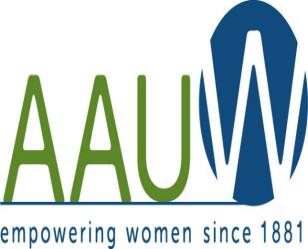 Kensington- Rockville Branch American Association of University Women Website: kensingtonrockville-md.aauw.netVolume 20 No. 10	June 2022Kensington-Rockville Branch ProgramAt this time plans are being set in motion for a summer picnic to plan for the coming year. Covid has affected the dynamism of the branch and it is important for us to regroup. Leadership, program, new branch directory etc. are moving forward. Please contact Jeri Rhodes, (Jerirhodes@verizon.net)Details will be sent when available.FUND OUR MONTGOMERY COLLEGE SCHOLARSHIP FOR 2022-2023Elizabeth Weirshousky has graduated from Montgomery College. The May event was in person, a thrill for Liz and her family. Liz told us at our May luncheon that receiving a AAUW Kensington-Rockville Branch Scholarship was the incentive for her to keep on with her schooling to become a social- work counselor.Student financial needs have not gone down, even as the college returns to on-campus classes. Our AAUW Kensington-Rockville Branch Scholarship is more important than ever. For our next Montgomery College scholar, send your contribution to the Montgomery College Foundation. Our help goes to mature women returning to school.You can give online by credit card at Montgomery College Foundation. Select Donate Now, then Give to a scholarship fund, Other, and in the blank detail box put “AAUW Kensington-Rockville Branch Scholarship”.You can send a check to the Foundation at 9221 Corporate Blvd, Rockville MD 20850, payable to Montgomery College Foundation, with “AAUW Kensington-Rockville Branch Scholarship” on the memo line.To give securities, telephone the Foundation office at 240-557-7900 for current transfer instructions.We were able to support two scholars for 2021-2022. Send support now for our next Montgomery College Scholars.New AAUW Membership AccountsIf you haven’t already done so, members must set up a new membership account and password on the AAUW national website, renamed the “AAUW Community Hub” which is a members’ personal portal into AAUW. (Available at https://www.aauw.org/new-systems-update/)You’ll need an account to renew your membership, donate and update branch activities. There are tutorials available online at and on March 31, there will be an in-depth training webinar. (Available at https://us02web.zoom.us/webinar/register/WN_OuKLQJC2SBGCWZ4gIYs MyA?emci /register)HOW TO PAY AAUW DUES ONLINEREMINDER: If you haven’t already done so, members must set up a new membership account and password on the AAUW national website, renamed the “AAUW Community Hub” which is the members’ personal portal into AAUW.	You can update your membership information, pay your dues, or watch a tutorial on the new system.	(Available at https://www.aauw.org/new-systems-update/)Once you have set up your new account, it’s easy to renew online.Log inSelect “RENEW”Verify/edit your member information and educational backgroundSelect membership type – national or lifetimeFind your individual branch in the drop-down window. You must scroll down by state to locate Kensington-Rockville and then check the box.The next drop-down menu is the state. Again, you must scroll down, but Maryland is preselected.The next drop-down menu provides the opportunity to donate to AAUW’s Greatest Need Fund. You can uncheck the box is you are not donating at this time.The last step is the check out in which you must enter your credit card information and pay your dues. You have the option to save your credit information.KENSINGTON-ROCKVILLE AAUW DUES – 2022-23Thank you very much for renewing!	You may prefer to use the form below to join or renew your membership in Kensington-Rockville AAUW. Complete it and mail with a check made out to Kensington-Rockville AAUW.Annual dues are $93 (Association = $67; AAUW MD = $10; branch dues$16: Total = $93) Note: AAUW national membership dues are $67, of which $64 is tax deductible as a charitable contribution. The remaining $3 is not tax deductible because it supports the AAUW Action Fund’s section 501(c)(4) Capitol Hill Lobby Corps and get-out-the-vote activities.Honorary Life members pay no dues.Life members of AAUW pay $26 in state and branch dues.Name: 			 Name of Spouse (optional, for yearbook): 		  Street Address: 			 Telephone number(s): 		 Email address: 		  May we publish your email address in the yearbook? 	The newsletter is e-mailed monthly to all members. Please advise if you need a copy mailed to you.Amount Enclosed: 	For new members:Are you an AAUW Life Member _____________________________College/University: 				 College/University City: 	State			 Degree: 		Year			  Major: 				 Other Degree(s), including college or university: 			Send the form and your dues check made payable to Kensington Rockville AAUWto RUTH SPIVACK 10115 Frederick Avenue, Kensington, MD 20895 Email Ruth at raspivack@gmail.com if you have questions.Interest GroupsNext formal newsletter will be in September with the deadline August 20. I will be sending out branch news all summer.Newsletter Editor	Circulation EditorMargery Sullivan	Ruth Spivackmsullivan@niaid.nih.gov	raspivack@gmail.comAAUW advances equity for women and girls through advocacy, education, philanthropy, and research.AAUW Vision Statement: AAUW will be a powerful advocate and visible leader in equity and education through research, philanthropy, and measurable change in critical areas impacting the lives of women and girls.AAUW has been empowering women as individuals and as a community since 1881. For more than 135 years, we have worked together as a national grassroots organization to improve the lives of millions of women and their families.In principle and in practice, AAUW values and seeks and inclusive membership, workforce, leadership team, and board of directors. There shall be no barriers to full participation in this organization based on age, disability, ethnicity, gender identity, geographical location, national origin, race, religious beliefs, sexual orientation, and socioeconomic status.AAUW Kensington-Rockville Branch 6540 Wiscasset RdBethesda, MD 20816-2113